от  «29» сентября 2017 года  № 6/135О внесении изменений в решение Собрания депутатов Комсомольского района Чувашской Республики от 21 февраля 2017 года № 2/78 «Об утверждении Положения о муниципальной службе Комсомольского района Чувашской Республики»В соответствии с Федеральными законами от 3 апреля 2017 года № 64-ФЗ «О внесении изменений в отдельные законодательные акты Российской Федерации в целях совершенствования государственной политики в области противодействия коррупции», от 1 мая 2017 года № 90-ФЗ «О внесении изменений в статью 21 Федерального закона «О муниципальной службе в Российской Федерации» и от 26 июля 2017 года № 192-ФЗ «О внесении изменений в отдельные законодательные акты Российской Федерации» Собрание депутатов Комсомольского района Чувашской Республики   р е ш и л о:1. Внести в Положение о муниципальной службе Комсомольского района Чувашской Республики, утвержденное решением Собрания депутатов Комсомольского района Чувашской Республики от 21 февраля 2017 года № 2/78 «Об утверждении Положения о муниципальной службе Комсомольского района Чувашской Республики», следующие изменения:а) подпункт 10 пункта 5.1. раздела 5 дополнить словами «- течение 10 лет со дня истечения срока, установленного для обжалования указанного заключения в призывную комиссию соответствующего субъекта Российской Федерации, а если указанное заключение и (или) решение призывной комиссии соответствующего субъекта Российской Федерации по жалобе гражданина на указанное заключение были обжалованы в суд, - в течение 10 лет со дня вступления в законную силу решения суда, которым признано, что права гражданина при вынесении указанного заключения и (или) решения призывной комиссии соответствующего субъекта Российской Федерации по жалобе гражданина на указанное заключение не были нарушены»;б) в пункте 6.1.:подпункт 2 изложить в следующей редакции:«2) заниматься предпринимательской деятельностью лично или через доверенных лиц, участвовать в управлении коммерческой организацией или в управлении некоммерческой организацией (за исключением участия в управлении политической партией; участия в съезде (конференции) или общем собрании иной общественной организации, жилищного, жилищно-строительного, гаражного кооперативов, садоводческого, огороднического, дачного потребительских кооперативов, товарищества собственников недвижимости; участия на безвозмездной основе в управлении указанными некоммерческими организациями (кроме политической партии) в качестве единоличного исполнительного органа или вхождения в состав их коллегиальных органов управления с разрешения представителя нанимателя (работодателя) в порядке, установленном муниципальным правовым актом), кроме случаев, предусмотренных федеральными законами, и случаев, если участие в управлении организацией осуществляется в соответствии с законодательством Российской Федерации от имени органа местного самоуправления;»;подпункты 4-16  считать подпунктами 3-15 соответственно;в) в разделе 8:в пункте 8.1. слова «муниципальными служащими Комсомольского района» заменить словами «государственными гражданскими служащими Чувашской Республики»;в пункте 8.1.1.:слова «муниципальными служащими Комсомольского района» заменить словами «государственными гражданскими служащими Чувашской Республики»;дополнить абзацем следующего содержания:«Граждане, призываемые на военную службу, не представляют сведения о своих доходах, об имуществе и обязательствах имущественного характера, а также о доходах, об имуществе и обязательствах имущественного характера своих супруг (супругов) и несовершеннолетних детей.»;дополнить пунктами 8.8.- 8.11. следующего содержания:«8.8. Граждане, претендующие на замещение должности главы местной администрации по контракту, и лицо, замещающее указанную должность, представляют сведения о своих доходах, расходах, об имуществе и обязательствах имущественного характера, а также сведения о доходах, расходах, об имуществе и обязательствах имущественного характера своих супруг (супругов) и несовершеннолетних детей Главе Чувашской Республики в порядке, установленном законом Чувашской Республики.8.9. Сведения о доходах, расходах, об имуществе и обязательствах имущественного характера, представленные лицом, замещающим должность главы администрации Комсомольского района  по контракту, размещаются на официальном сайте органа местного самоуправления в информационно-телекоммуникационной сети «Интернет» и (или) предоставляются для опубликования средствам массовой информации в порядке, определяемом муниципальным правовым актом.8.10. Проверка достоверности и полноты сведений о доходах, расходах, об имуществе и обязательствах имущественного характера, представляемых в соответствии с пунктом 8.8. настоящего раздела осуществляется по решению Главы Чувашской Республике в порядке, установленном законом Чувашской Республики.8.11. При выявлении в результате проверки, осуществленной в соответствии с пунктом 8.10. настоящего раздела, фактов несоблюдения лицом, замещающим должность главы местной администрации по контракту, ограничений, запретов, неисполнения обязанностей, которые установлены Федеральным законом от 3 декабря 2012 года № 230-ФЗ «О контроле за соответствием расходов лиц, замещающих государственные должности, и иных лиц их доходам», Федеральным законом от 7 мая 2013 года № 79-ФЗ «О запрете отдельным категориям лиц открывать и иметь счета (вклады), хранить наличные денежные средства и ценности в иностранных банках, расположенных за пределами территории Российской Федерации, владеть и (или) пользоваться иностранными финансовыми инструментами», Глава Чувашской Республики обращается с заявлением о досрочном прекращении полномочий лица, замещающего должность главы администрации Комсомольского района по контракту, или применении в отношении его иного дисциплинарного взыскания в Собрание депутатов Комсомольского района Чувашской Республики, или в суд.»;г) раздел 13 дополнить пунктом 13.6.1. следующего содержания:«13.6.1. Муниципальному служащему, для которого установлен ненормированный служебный день, предоставляется ежегодный дополнительный оплачиваемый отпуск за ненормированный служебный день продолжительностью три календарных дня.».2. Настоящее решение вступает в силу после дня его официального опубликования в информационном бюллетене «Вестник Комсомольского района» за исключением положений, для которых настоящим пунктом установлены иные сроки вступления в силу.Положения подпункта 10 пункта 5.1. раздела 5 вышеуказанного Положения (в редакции настоящего Решения) распространяются на правоотношения, возникшие с 1 января 2014 года.Глава Комсомольского района -Председатель Собрания депутатов Комсомольского района                                                                         Х.С.Идиатуллин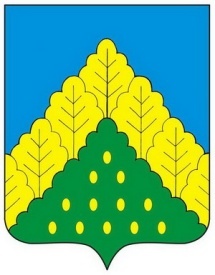 ЧĂВАШ РЕСПУБЛИКИНКОМСОМОЛЬСКИ РАЙОНĔНДЕПУТАТСЕН ПУХĂВĔЙЫШĂНУСОБРАНИЕ ДЕПУТАТОВКОМСОМОЛЬСКОГО РАЙОНАЧУВАШСКОЙ РЕСПУБЛИКИРЕШЕНИЕ